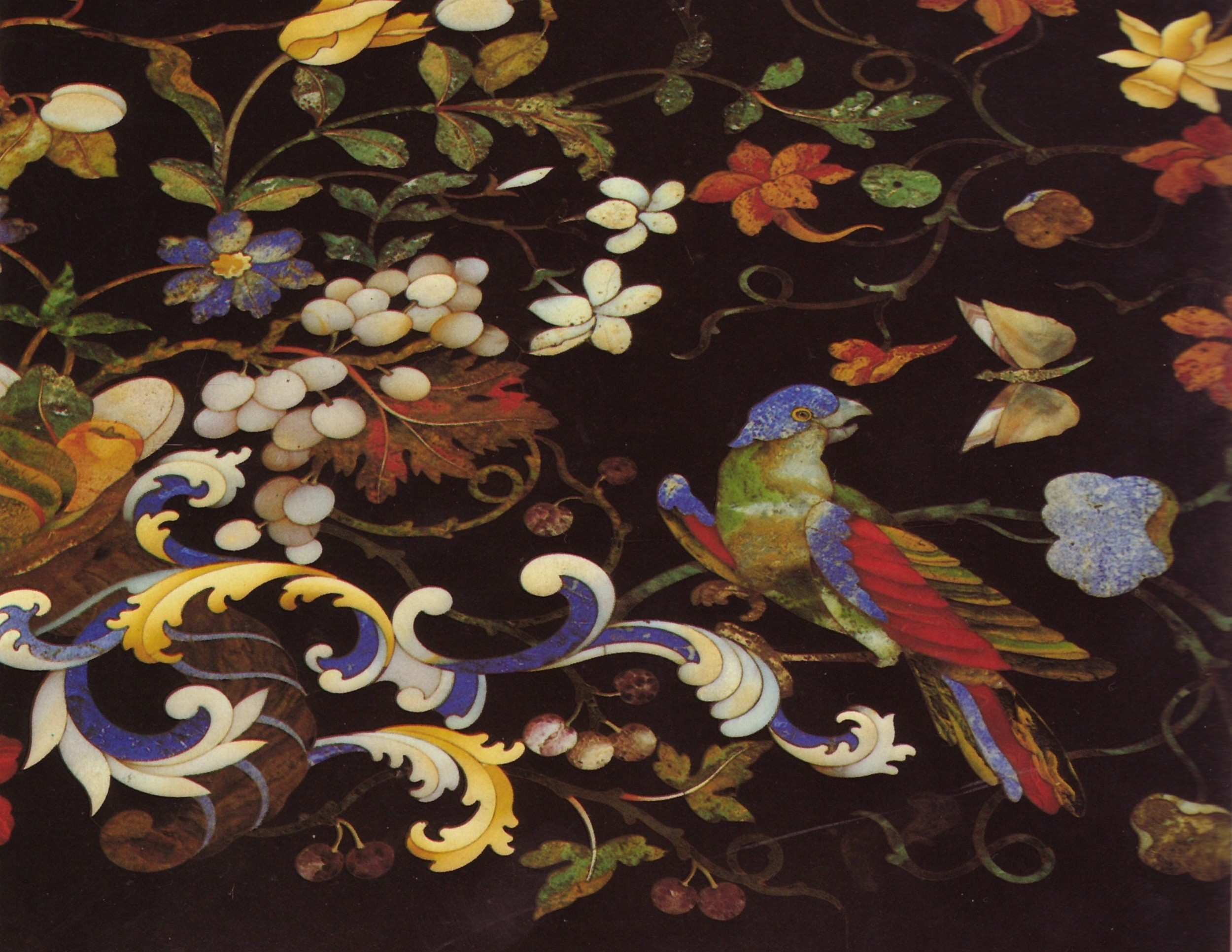 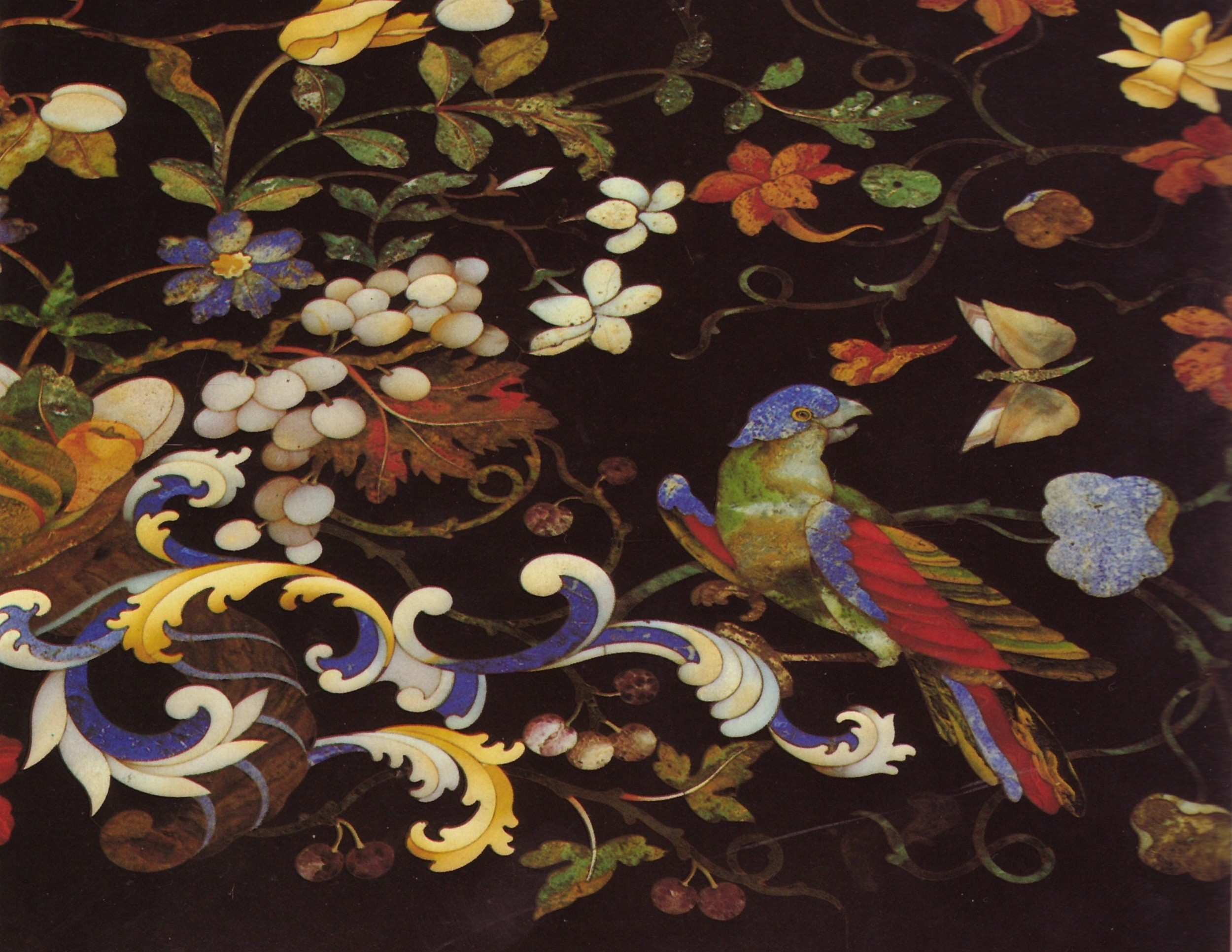 BULLETIN d'ADHESIONM…………………………………………Prénom……………………………………. Rue……………………………………………………………..N°……………………… Ville………………………………………….Code postal……………………….. Téléphone(s)………………………………………………………………………… Email……………………………………………………………………………………….(Veuillez inscrire très lisiblement votre adresse afin que la revue vousparvienne)Adhère à l’A2FP2Ci-joint: □ un chèque de 65€□ ou 2 chèques de 32, 50€ débit différé Pour virements: BIC: CEPA FRPP 333IBAN: FR76 1333 5003 0108 1721 4713 853Date et signatureA retourner à : Gestion fichiers A2FP2 – Jany Bedogni –1173 route de Lossy – 74380 Cranves-SallesEn retour vous recevrez une revue en cadeau de bienvenue.Les quatre autres revues trimestrielles vous parviendront au fur et à mesure de leurs parutions.N’hésitez pas à nous contacter pour tout complément d’information: 05 57 87 07 49